 ATHAR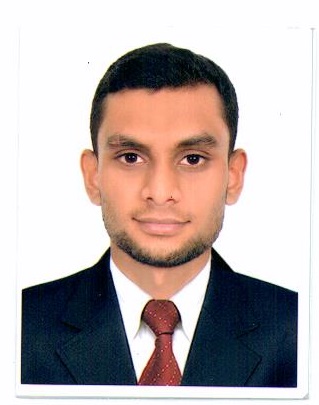 Athar.347354@2freemail.comAccountant in Business operations with over 5 years ExperienceObjectivesSeeking a position as an Accountant where extensive experience will be further developed and utilized & To prove my excellence in Office and Business Administration while utilizing my knowledge and experience to achieve an organizational and personal goal.Professional Experience:YOUSEF MOHAMMED SHARIF AND SONS GENERAL TRADING LLC, DUBAI-UAEGENERAL ACCOUNTANT  , March 2016 – November 2016Job Descriptions:Maintaining day to day transactions & bookkeeping.preparing Asset, Liability and capital accounts entries by compiling and analyzing account informationPrepare invoices & maintain due invoices record and Inventory ControlPrepare reconciliation of all accounts.Computerized data entry using Tally ERP 9.Issuing cheques, recording of PDC cheques both payable/receivableRecord Accruals and PrepaymentsHandling daily banking transactions and payments.Reports any complicated such as Under/Over to concerned superior immediatelyReminding Credit recovery to CustomersPreparing Payroll vouchers.Perform other related Duties as needed.ARSHAD GOLD- IndiaACCOUNTANT , January2011 – January 2016Job Descriptions:Managing day-to-day Accounts activities accurately and on a timely basis.Computerized data entry using Focus Software  and Tally ERP 9.Preparing Asset, Liability and capital account entries by compiling and analyzing account information.Managed staff of 6 individuals performing various sales, customer service, inventory control, Accounting, Repair and housekeeping Functions.Summarizing current financial status by collecting information; preparing balance sheet, profit and loss statement.Substantiates financial transactions by auditing documents.Maintains accounting controls by preparing and recommending policies and procedures.Guides accounting clerical staff by coordinating activities and answering questionsReconciles financial discrepancies by collecting and analyzing account information.Calculating Salary and overtime and updating new hires and termination in payroll system.Preparing Annual financial statementSecures financial information by completing data base backups. Educational Qualification:MASTER OF BUSINESS ADMINISTRATION (MBA) FINANCE, 2015Anjuman Institute of Technology and Management affiliated to Visveswaraya Technological University Belagavi, India  BACHELOR OF BUSINESS ADMINISTRATION (BBA) FINANCE, 2013Anjuman Institute of Management and Computer Application affiliated to karnatak University Dharwad, IndiaIT Skills:Good Knowledge and Experienced in MS Office (Advanced Excel, MS Word, Outlook, PowerPoint) Good Knowledge and Experienced in Tally ERP 9 Fluent User and Focus SoftwareConsiderable knowledge of Modern office Methods, practices, procedures and Equipments.Professional Skills: Ability to inspire and  motivate others as well as to own initiative to display  persona qualities such as reliability and efficiency.    Being accurate under pressure    Time managementAdapt quickly to changing environment.Ability to work independently and with a teamExcellent communication     Leadership quality.Hard worker and  good team player.Personal Details:Date of Birth:	5/12/1992Marital Status:	SingleNationality: IndiaStrengths:	Effective Communication skillsAbility to network and maintain strategic relationshipsHighly Diligent and Committed.Languages:	English, Arabic (Basics),& Urdu.UAE Driving License :  In Progress (Final Road Test) Reference - Available on Request